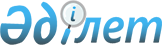 Об утверждении перечня, наименований и индексов автомобильных дорог общего пользования районного значения Жаркаинского районаПостановление акимата Жаркаинского района Акмолинской области от 11 ноября 2022 года № А-11/385. Зарегистрировано в Министерстве юстиции Республики Казахстан 18 ноября 2022 года № 30618
      В соответствии со статьей 6 Закона Республики Казахстан "Об автомобильных дорогах", акимат Жаркаинского района ПОСТАНОВЛЯЕТ:
      1. Утвердить перечень, наименования и индексы автомобильных дорог общего пользования районного значения Жаркаинского района согласно приложению к настоящему постановлению.
      2. Контроль за исполнением настоящего постановления возложить на курирующего заместителя акима Жаркаинского района.
      3. Настоящее постановление вводится в действие по истечении десяти календарных дней после дня его первого официального опубликования.
      "СОГЛАСОВАНО" Перечень, наименования и индексы автомобильных дорог общего пользования районного значения Жаркаинского района
					© 2012. РГП на ПХВ «Институт законодательства и правовой информации Республики Казахстан» Министерства юстиции Республики Казахстан
				
      Аким Жаркаинского района

Ж.Хамитов

      Государственное учреждение"Управление пассажирского транспортаи автомобильных дорог Акмолинской области"

Кулаков В.З.
Приложение
к постановлению акимата
Жаркаинского района
от 11 ноября 2022 года
№ А-11/385
№
Индекс автомобильной дороги
Наименование автомобильной дороги
Общая протяженность, километр
1
КС– JA-1
Державинск-Ушкарасу
66
2
КС–JA-2
Тасты-Талды-Чапаева
38
3
КС–JA-3
Подъездная дорога к селу Отрадное
8,8
4
КС–JA-4
Подъездная дорога к селу Шойындыколь
33
Итого:
Итого:
Итого:
145,8